	Cartes de nombres cibles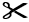 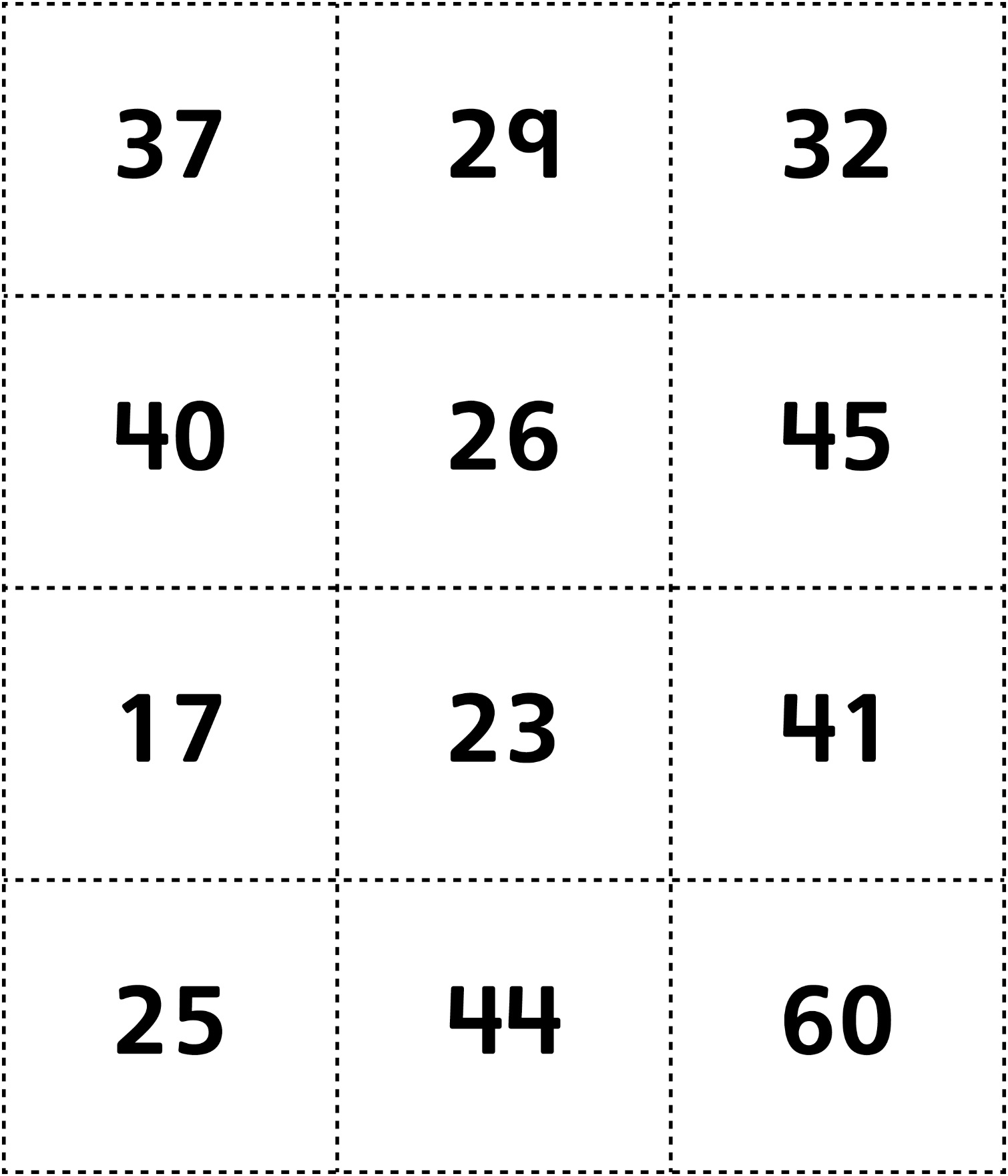 Cartes de nombres cibles 
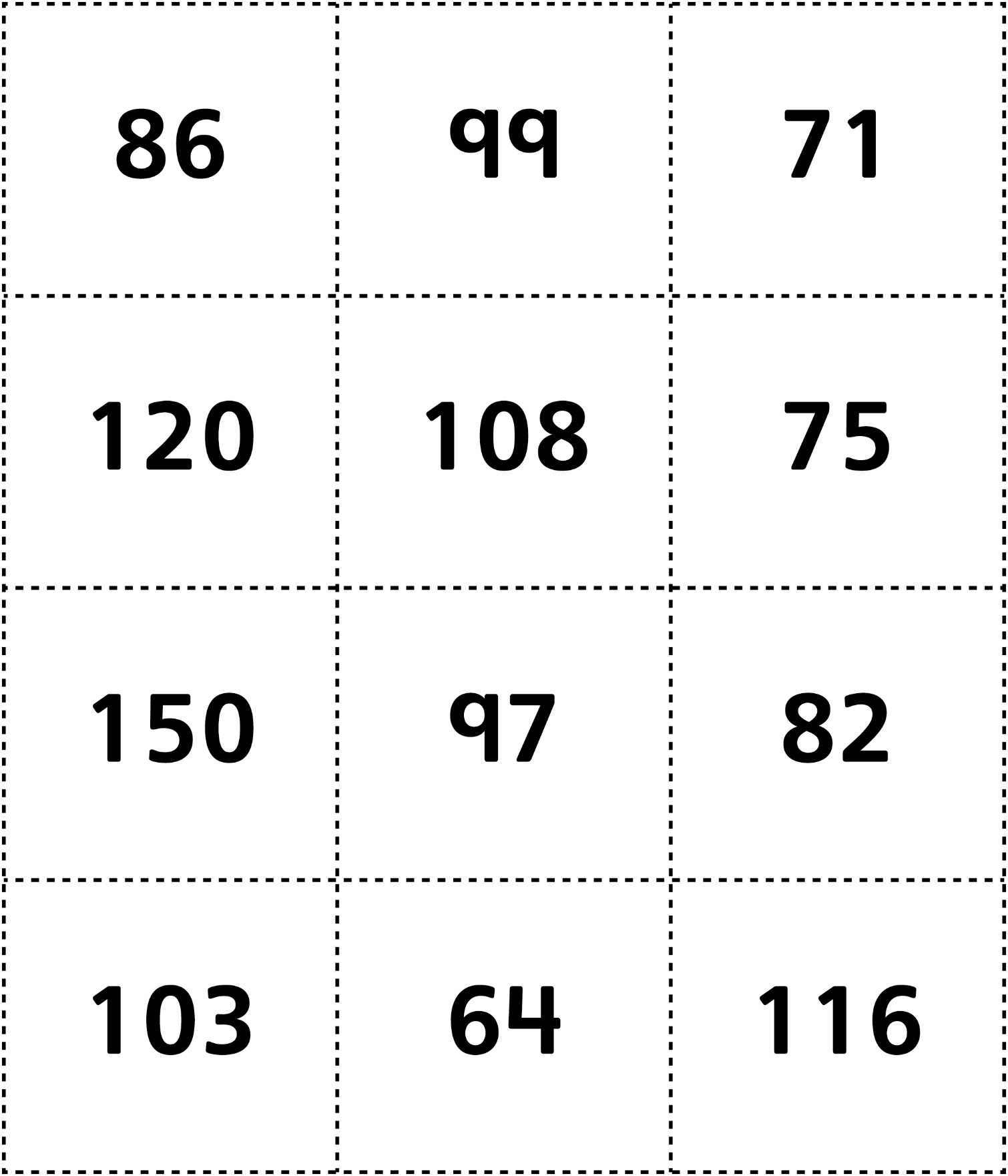 Cartes de nombres cibles
(pour Accommodation)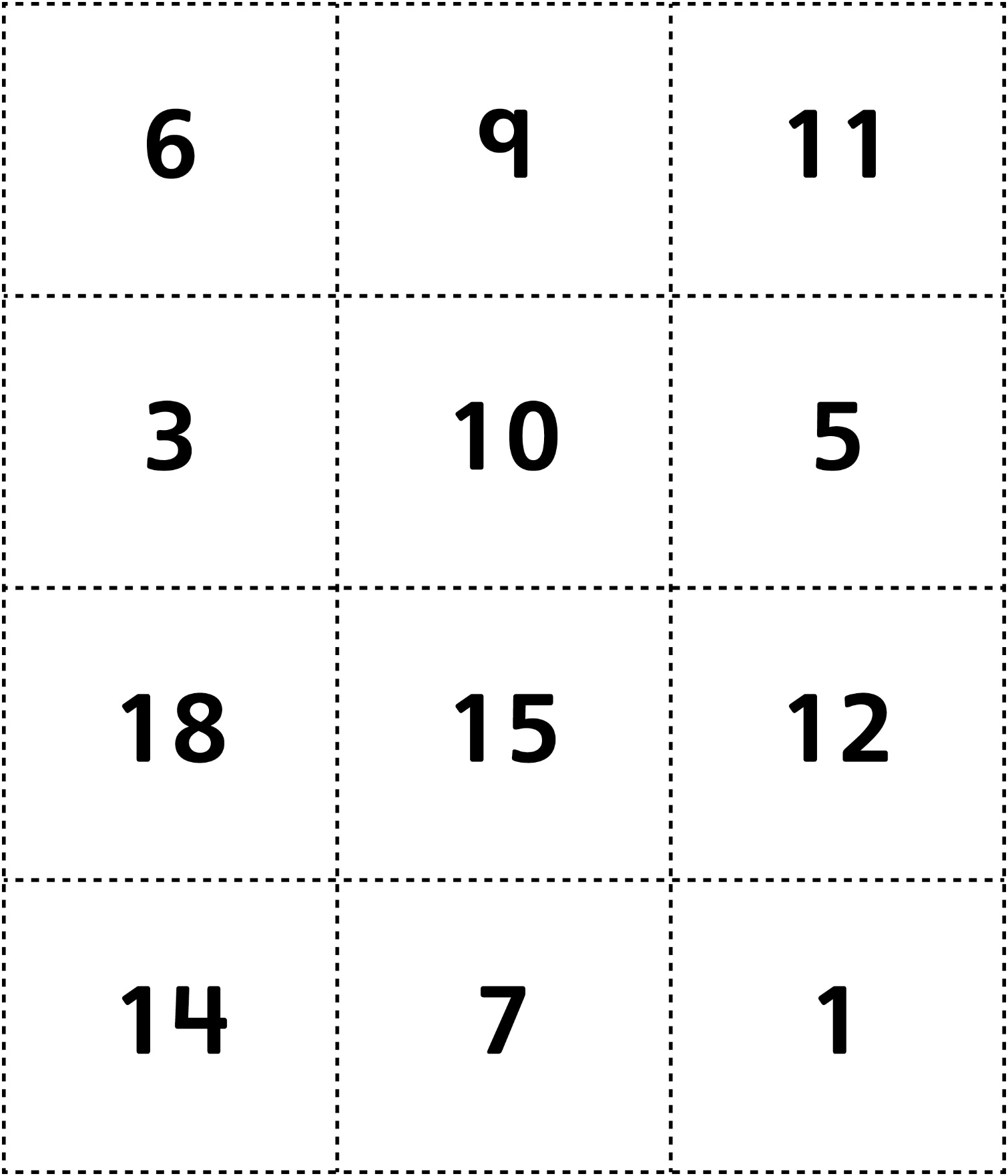 